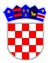 	REPUBLIKA HRVATSKAVUKOVARSKO-SRIJEMSKA ŽUPANIJAOPĆINA NEGOSLAVCIOpćinsko vijećeKLASA: 400-09/19-02/02URBROJ: 2196/06-02-20-03Negoslavci, 21.10.2020. godine	Na temelju članka 72. Zakona o komunalnom gospodarstvu („Narodne novine“ broj 68/18, 110/18 i 32/20) i članka 19., točke 2. Statuta Općine Negoslavci („Službeni vjesnik“ VSŽ br. 04/20) Općinsko vijeće Općine Negoslavci na svojoj redovnoj sjednici održanoj dana 21.10.2020. godine donosiIzmjene i dopune programaodržavanja komunalne infrastrukture za 2020. godinuI	U Programu održavanja komunalne infrastrukture Općine Negoslavci za 2020. godinu, („Službeni vjesnik“ broj 20/19 i 07/20) točka II. mijenja se i glasi: „Sukladno točki I. Program održavanja komunalne infrastrukture obuhvaća sljedeće djelatnosti:Uređenje centra općine- uređenje centra općine (izgradnja i projektna dokumentacija)……………………………………...................................450.000,00 knOdržavanje nerazvrstanih cesta- sanacija nerazvrstanih cesta ....................................................................550.000,00 knOdržavanje pješačkih staza- sanacija pješačkih staza ..........................................................................200.000,00 knUređenje zgrade NK Negoslavci ………………………………………..238.000,00 knIzgradnja parkinga u centru naselja ……………………………………..200.000,00 knUređenje terena NK Negoslavci-postavljanje reflektora ………………..390.000,00 knOdržavanje javne rasvjete- usluge održavanja javne rasvjete ..............................................................50.000,00 knUređenje kapele na groblju …………………………………………….120.000,00 knUKUPNO: ...............................................................................................2.198.000,00 kn“II	Ovaj Program će se objaviti u Službenom vjesniku Vukovarsko-srijemske županije i stupa na snagu dan nakon dana objave.Predsjednik Općinskog vijeća:Miodrag Mišanović